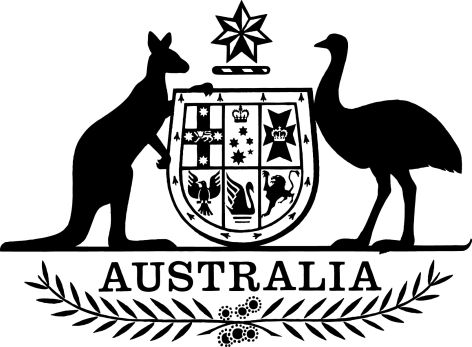 National Redress Scheme for Institutional Child Sexual Abuse Amendment (2020 Measures No. 2) Rules 2020I, Anne Ruston, Minister for Families and Social Services, make the following instrument.Dated 12 June 2020Anne RustonMinister for Families and Social ServicesContents1	Name	12	Commencement	13	Authority	14	Schedules	1Schedule 1—Amendments	2National Redress Scheme for Institutional Child Sexual Abuse Rules 2018	21  Name		This instrument is the National Redress Scheme for Institutional Child Sexual Abuse Amendment (2020 Measures No. 2) Rules 2020.2  Commencement		This instrument commences on the day after it is registered.3  Authority		This instrument is made under section 179 of the National Redress Scheme for Institutional Child Sexual Abuse Act 2018.4  Schedules		Each instrument that is specified in Schedule 1 to this instrument is amended or repealed as set out in the applicable items in Schedule 1, and any other item in a Schedule to this instrument has effect according to its terms.Schedule 1—AmendmentsNational Redress Scheme for Institutional Child Sexual Abuse Rules 20181  After section 56 Insert:56A Timing of declaration	For the purposes of paragraph 115(4)(b) of the Act, the prescribed day is 31 December 2020.Note:          Paragraph 115(4)(b) of the Act allows for the prescription of a later day (after the second anniversary of the scheme start day) for the Minister to declare that institutions, other than defunct institutions, are participating institutions under subsection 115(2) of the Act. 